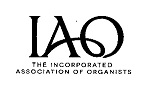   KENT COUNTY ORGANISTS' ASSOCIATION  -  APPLICATION FORM NameAddress Telephone E-Mail Church appointment (if any) (Associate membership is available free to students under 25 and at the Committee's discretion to students over 25 in full-time education).You can pay directly into the KCOA account:Lloyds BankName: KCOAA/C no: 01912611Sort code: 30-93-34Or I enclose a cheque made payable to "Kent County Organists' Association"/"KCOA" for the sum of £18 [delete this clause if applying for associate membership]This is my first annual subscription, up to 30 April 2025.Date:                          Signed: Please return form electronically to kevingrafton@hotmail.com or by post to:Kevin Grafton, 34 Dartford Road, Sevenoaks, Kent TN13 3TQPlease note: The details provided on this form are stored on a personal computer and only used for KCOA and IAO mailings and information of other members and will not be used for any other purpose, nor be made available to any other organisation. Your signature above gives your consent to this, under GDPR.